Werkboek hoofdstuk 18 deel 2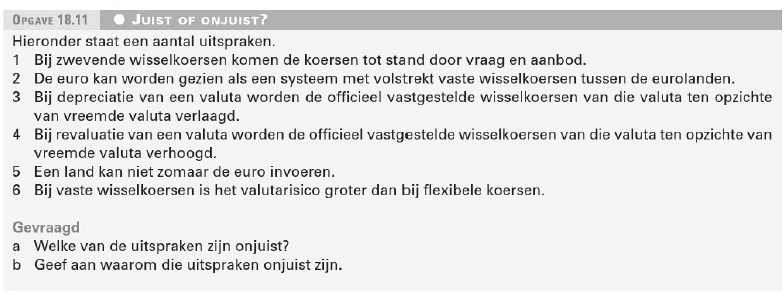 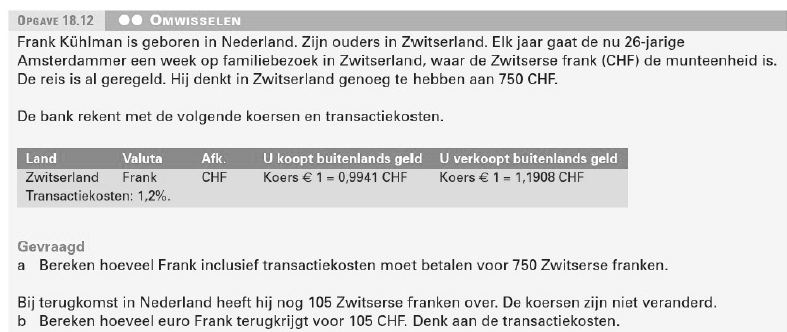 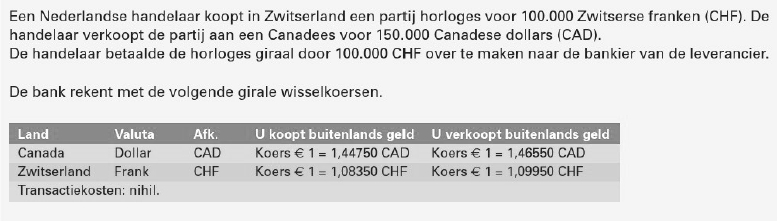 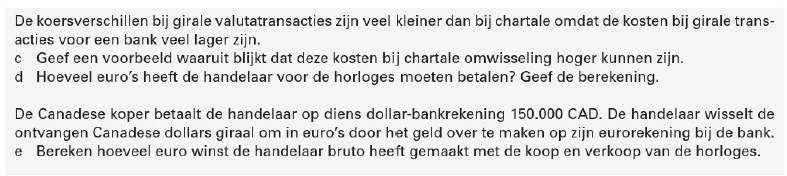 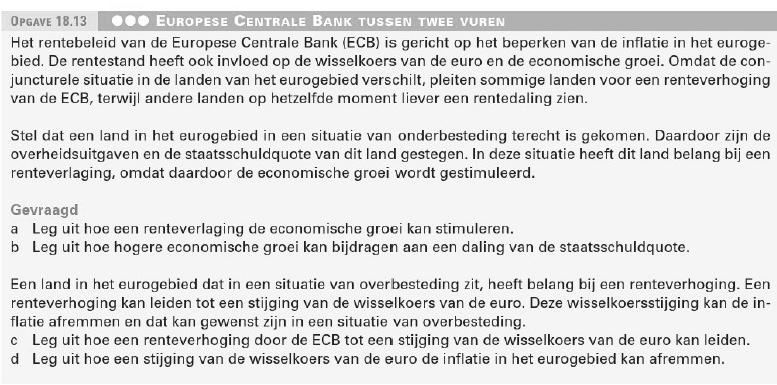 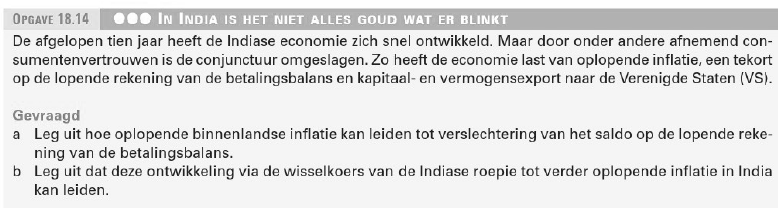 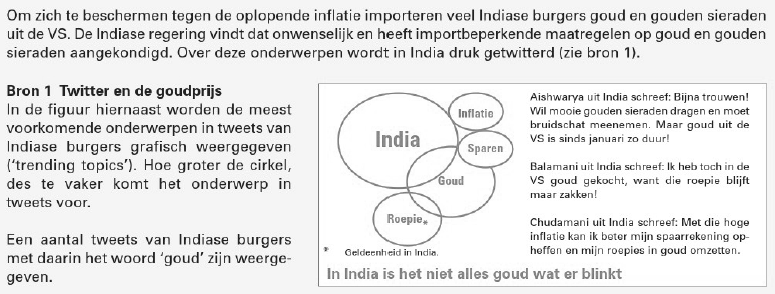 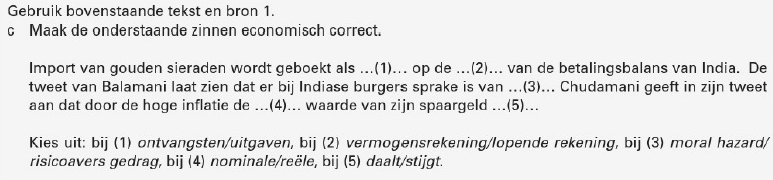 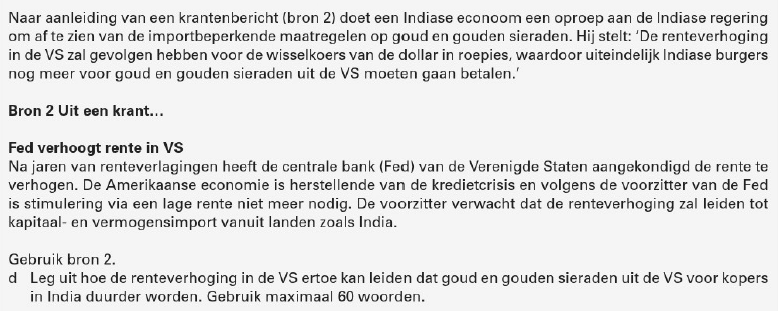 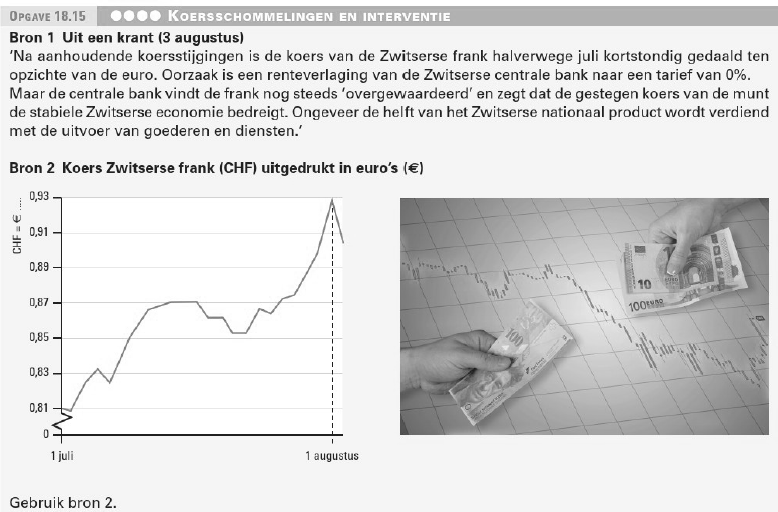 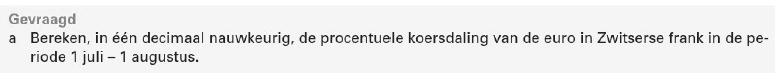 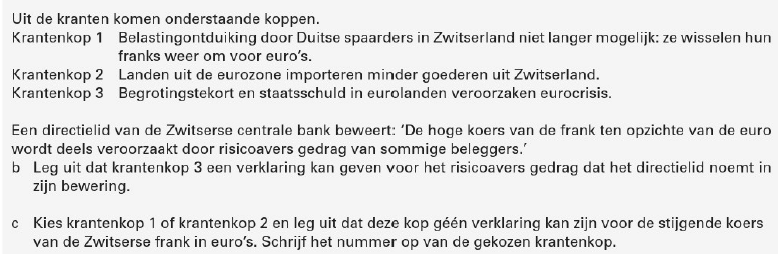 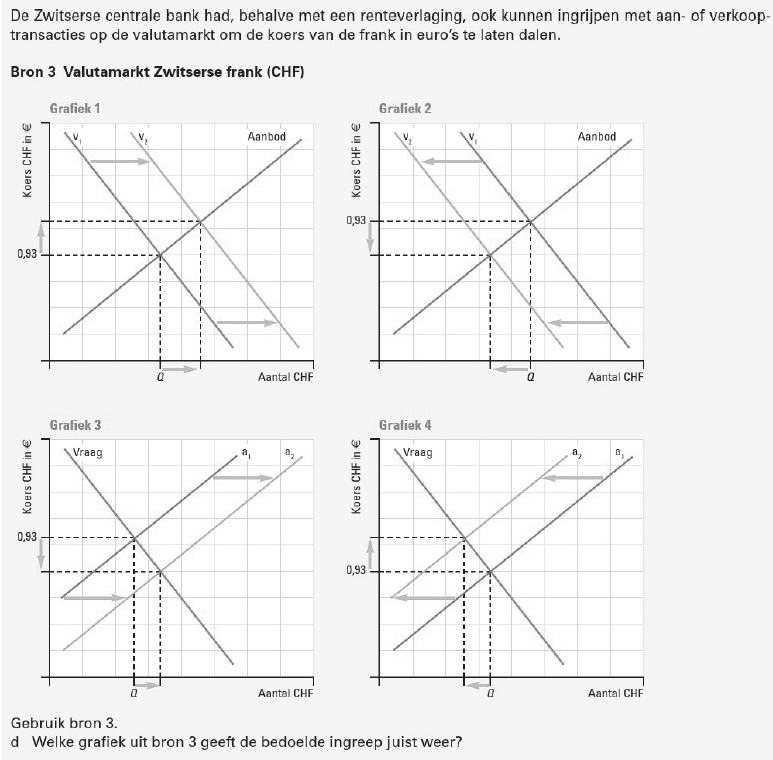 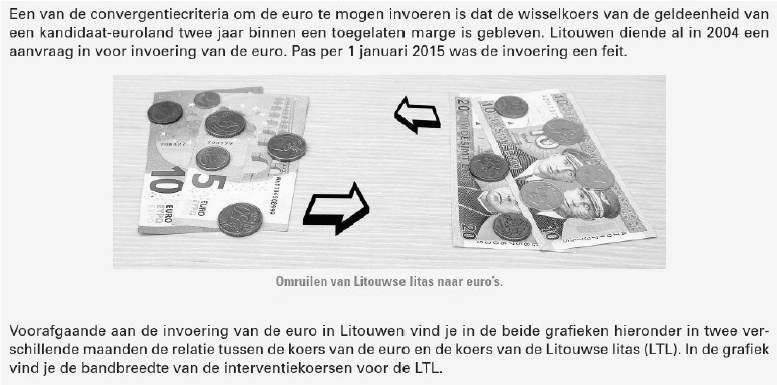 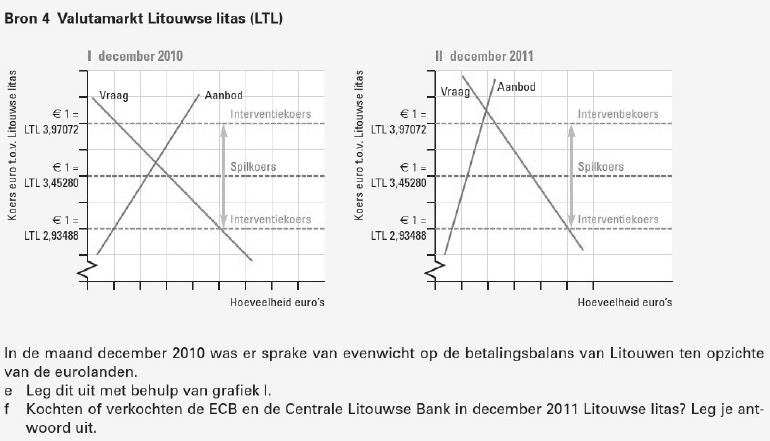 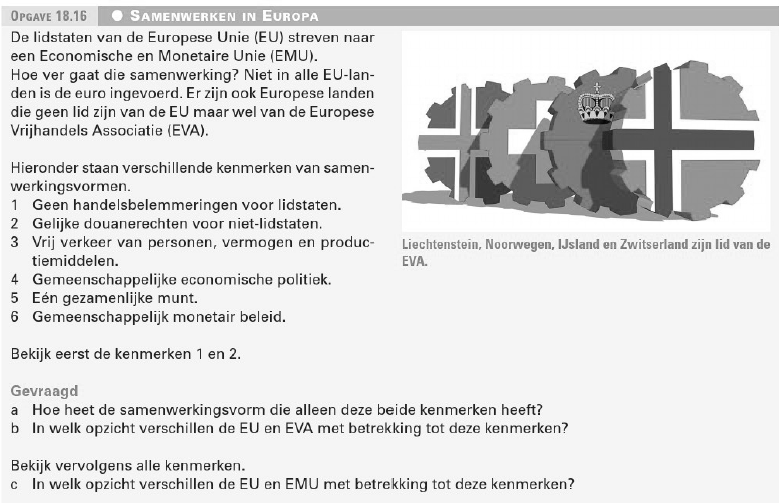 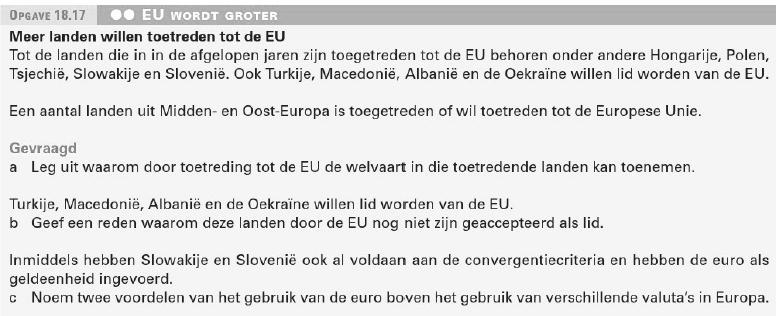 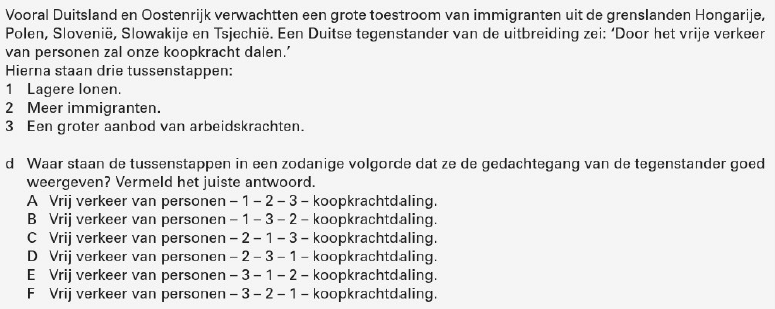 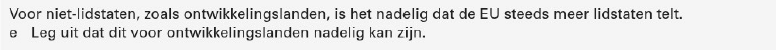 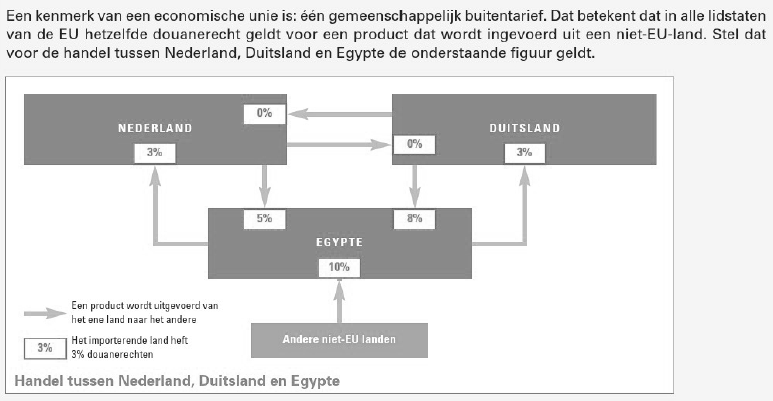 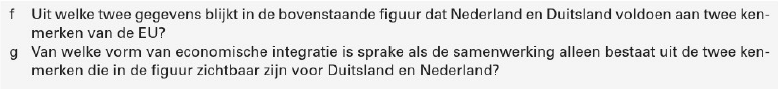 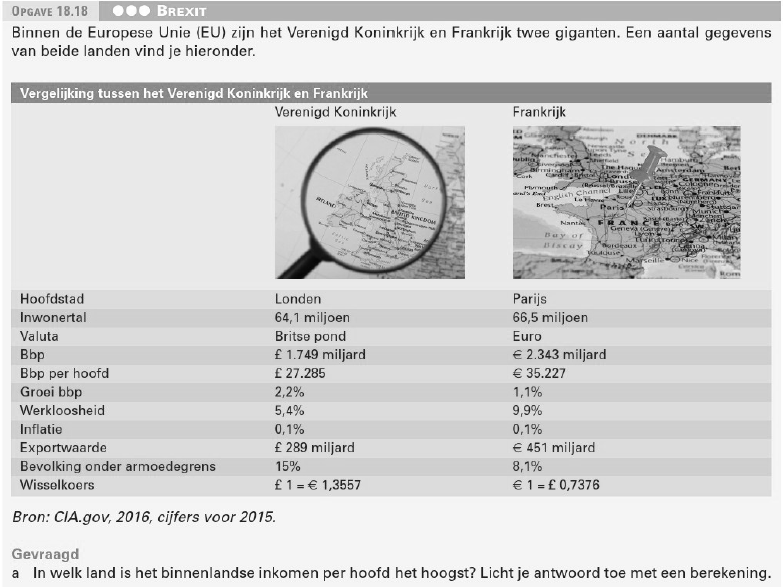 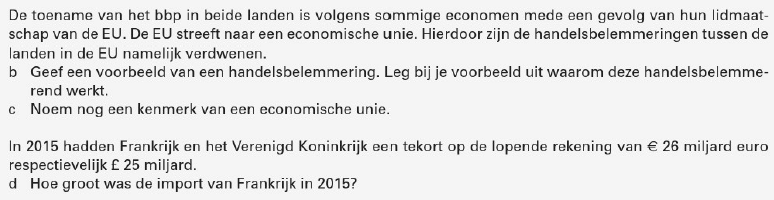 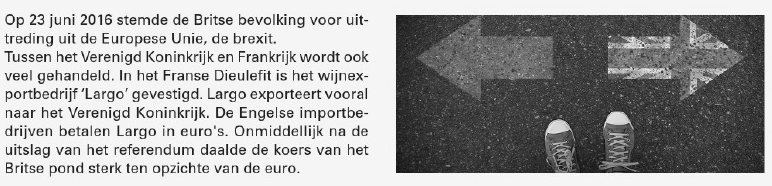 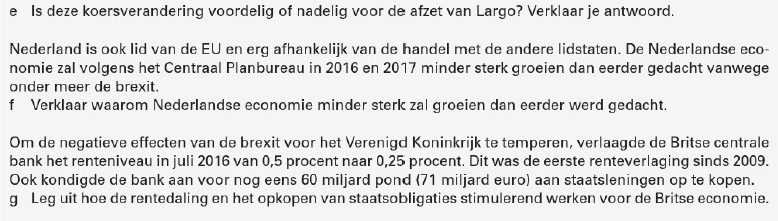 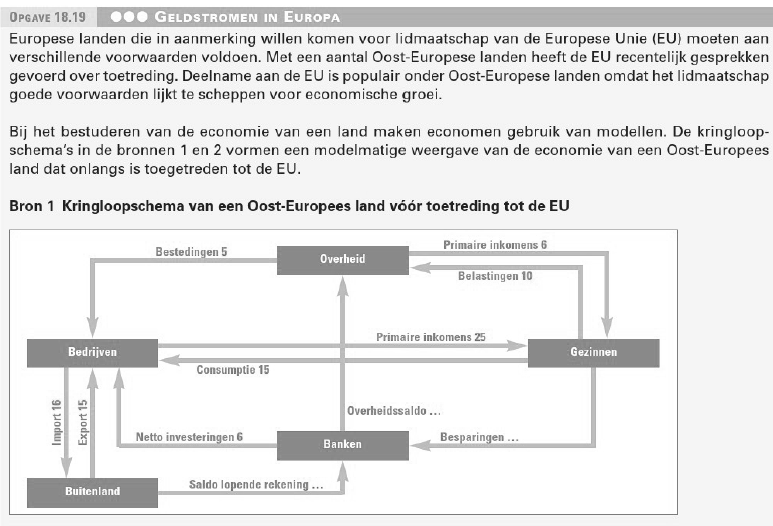 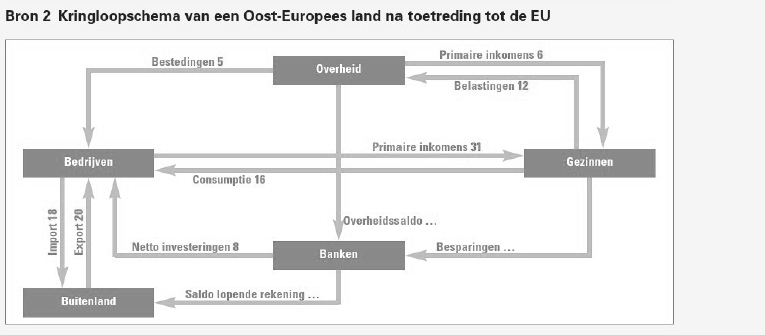 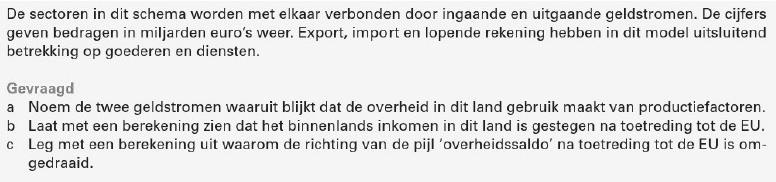 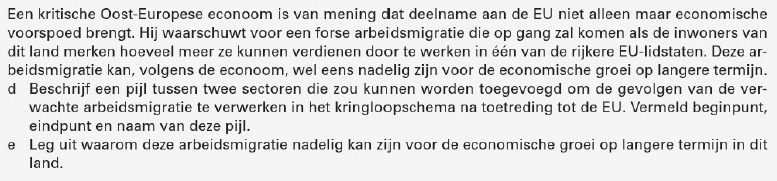 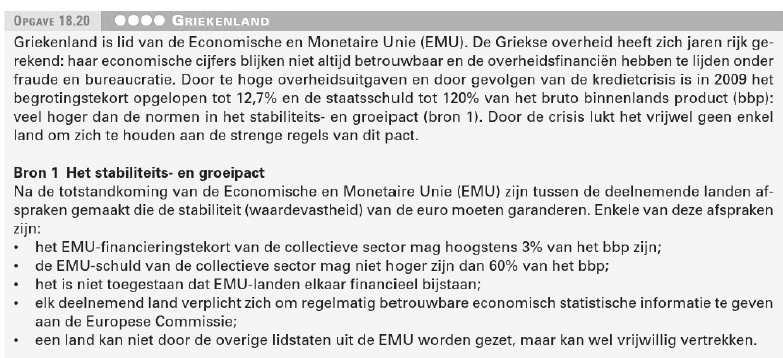 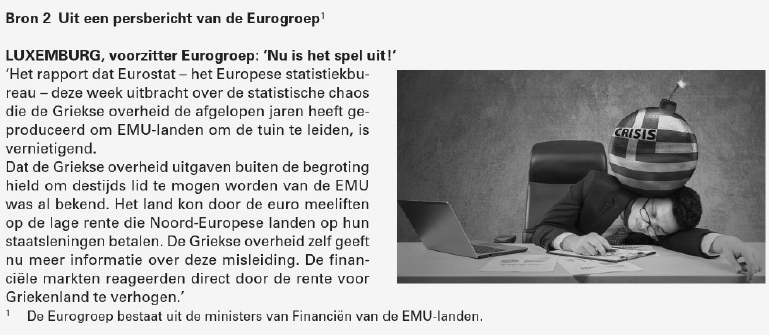 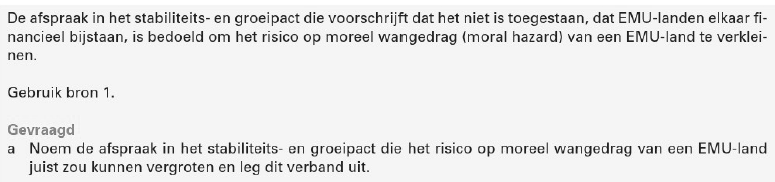 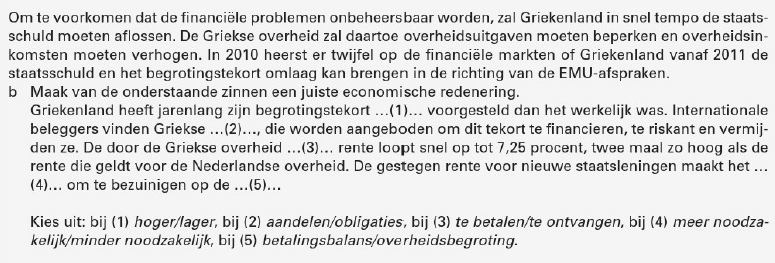 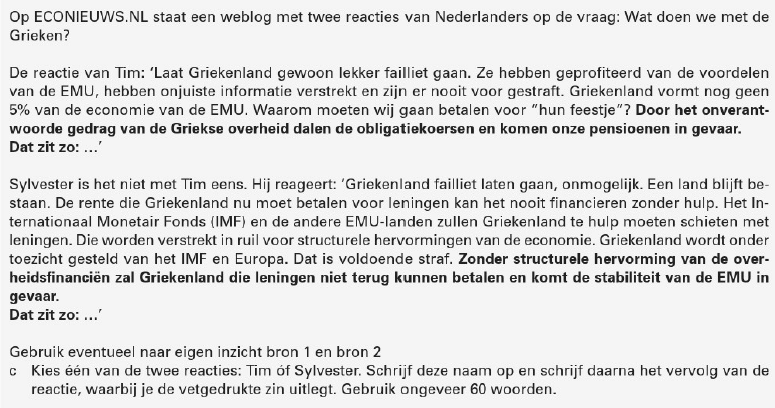 ababcdeabcdabcdabcdefabcabcdefgabcdefgabcdeabc